SOLICITUD DE BECA PARA GIMBORN Septiembre, 2023Fecha límite para presentar la solicitud:   15 de mayo de 2023Día en que se solicita: 	                           	                              e-mail de envío:  secretari@ipacatalunya.org	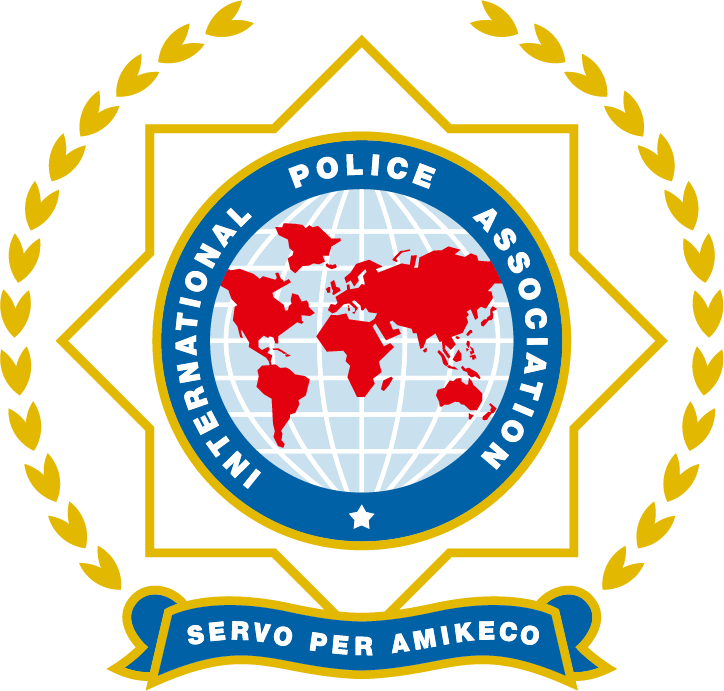 INTERNATIONAL POLICE ASSOCIATION (I.P.A.)Sección EspañolaOrganización No Gubernamental con Estatus Consultivo (Especial) en el Consejo Económico y Social (ECOSOC) de Naciones Unidas y Estatus Consultivo en la Organización de Estados Americanos (OEA) y UNESCO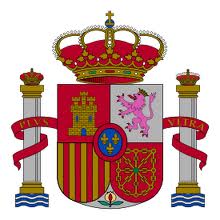 : c/ Guardia Urbana 3-5, 08004-Barcelona:  ipaespana@ipaespana.org   : (0034) 93 291 51 86:   www.ipaespana.orgNombreApellidosDNINúmero de SocioCOMUNIDAD/AGRUPACIÓNe-mail:teléfono:Becado añoEn caso de no ser Becado, al estar excluido por la Normativa o por el Sorteo, puedo ir por mi CUENTA: SINO